МІНІСТЕРСТВО ОСВІТИ І НАУКИ УКРАЇНИНІЖИНСЬКИЙ ДЕРЖАВНИЙ УНІВЕРСИТЕТ ІМЕНІ МИКОЛИ ГОГОЛЯФАКУЛЬТЕТ ПСИХОЛОГІЇ ТА СОЦІАЛЬНОЇ РОБОТИКАФЕДРА ДОШКІЛЬНОЇ ОСВІТИІНФОРМАЦІЙНИЙ ЛИСТ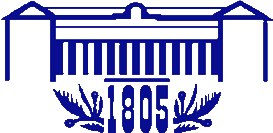 Кафедра дошкільної освіти Ніжинського державного університету імені Миколи Гоголя запрошує до участі у роботі Всеукраїнської науково-практичної Інтернет-конференції студентів, магістрів та молодих науковців «Сучасне дошкілля: актуальні проблеми, досвід, перспективи розвитку», яка відбудеться 19 жовтня 2022 року.Тематичні напрями роботи конференції:Освіта і соціокультурний простір дитинства.Психологічний супровід становлення особистості дитини в різних соціальних інституціях.Педагогічні технології в дошкільній освіті.Взаємодія дошкільного закладу з родиною в контексті реалізації БКДО в Україні.Наступність в реалізації дошкільної і початкової ланок освіти.Інклюзія в дошкільній освіті.Робоча мова конференції: українська.Умови участі у конференції:а) до 15 жовтня 2022 року студенти спеціальності 012 «дошкільна освіта» ОКР бакалавр, магістр та інших педагогічних спеціальностей повинні  надіслати заявку на участь у роботі конференції, текст статті та копію оплати організаційного внеску на електронну адресу кафедри: ndykdo@gmail.com;б) про умови публікації читайте детальніше у додатку 2 до листа «Вимоги до оформлення матеріалів»;в) заявку та матеріал статті надсилати окремими файлами. Зразки оформлення файлів: Мироненко_заявка. (додаток 1), Мироненко_стаття (додаток 3);Організаційний внесок за участь у конференції – 80 грн. (в організаційний внесок входить: оплата за розміщення на сайті, верстка електронного збірника, програми і сертифікату). Усі матеріали конференції надсилаються її учасникам тільки в електронному вигляді. За бажанням учасника конференції може бути надрукований збірник статей за вартістю, калькульованою видавництвом Ніжинського державного університету імені М. Гоголя). Оплату публікації та організаційного внеску можна здійснити на картковий рахунок у АТ «Райффайзен Банк Аваль» № 4149 5001 3060 7685 – власник Бесараб Алла Миколаївна.Після здійснення оплати обов’язково зробіть підтвердження, надіславши фото квитанції чи її сканкопію на вказану електронну адресу (із зазначенням прізвища учасника конференції.) Контактні телефони:(096) 697-37-65 – Матвієнко Світлана Іванівна, доцент кафедри дошкільної освіти;(097) 233-50-81; (063) 872-88-50 – Бесараб Алла Миколаївна, старший лаборант кафедри дошкільної освіти;Додаток 1ЗАЯВКА І ВІДОМОСТІ ПРО УЧАСНИКАВсеукраїнської науково-практичної Інтернет-конференції студентів «Сучасне дошкілля: актуальні проблеми, досвід, перспективи розвитку»Додаток 2ВИМОГИ ДО ОФОРМЛЕННЯ СТАТТІСтатті мають бути відредаговані та відкоректовані обсягом 4-8 сторінок у такому оформленні:• УДК (великими літерами жирним шрифтом, ліворуч);• назва статті (великими літерами жирним шрифтом, відцентрована);• ім'я та прізвище автора (жирним курсивом, праворуч); наступний рядок – назва вузу та назва міста (курсивом, праворуч);• через рядок подається основний текст: шрифт Times New Roman, розмір 14 кеглів, без переносів, міжрядковий інтервал 1,5, абзацний відступ – 1, 25 см; всі поля по ;• посилання в тексті подавати у квадратних дужках із зазначенням порядкового номера джерела та сторінки, наприклад: [5, с. 87], де 5 – номер джерела за списком літератури, с.87 – сторінка. Посилання на декілька джерел одночасно подаються таким чином: [3; 5; 7] або [3, с. 145; 5, с.25; 7, с. 348]• через рядок після основного тексту подається література в алфавітному порядку або в порядку їх використання в тексті (не більше 10 джерел).Додаток 3Зразок оформлення статті1.Прізвище, ім’я, по-батькові2.Місто3.ВНЗ4.Кафедра5.Курс6.Науковий керівник7.Вчене звання і посада наукового керівника8.Телефон учасника9.E-mail учасника10.Тематичний напрям конференції 11.Назва статті12.Поштова адреса міста проживання з номером відділення Нової пошти (за необхідності отримання друкованих матеріалів) УДК гра як засіб ФОРМУВАННЯ В СТАРШИХ ДОШКІЛЬНИКІВ ЕЛЕМЕНТАРНИХ ЕКОНОМІЧНИХ ЗНАНЬЛариса Лесик Ніжинський державний університет імені Миколи Гоголя, м. НіжинТекст статті